Polymer Grafting of Graphene Oxide through Esterification of Terephthalic Acid and Allyl Alcohol for Metronidazole Drug Delivery: Central Composite Design Optimization StudyNiloufar Torabi Fard a, Fariba Tadayon a,*, Homayon Ahmad Panahi b, Elham Moniri ca Department of Chemistry, North Tehran Branch, Islamic Azad University, Tehran, Iranb Department of Chemistry, Central Tehran Branch, Islamic Azad University, Tehran, Iranc Department of Chemistry, Varamin (Pishva) Branch, Islamic Azad University, Varamin, Iran*Corresponding author: F_tadayon@iau-tnb.ac.irThe following is included as additional Supporting Information for this paper:Figure Captions:Fig. S1. TGA thermogram of GO/TPAA cl-poly (AA)/TPA.Fig. S2. XRD pattern of GO/TPAA cl-poly (AA)/TPA.Fig. S3. FT-IR spectra of GO/TPAA (a) and GO/TPAA cl-poly (AA)/TPA (b). Fig. S4. N2 adsorption–desorption isotherm of GO/TPAA cl-poly (AA)/TPA.Fig. S5. plot of ln (KL) versus 1/T.Fig. S6. Influence of reusability on MNZ adsorption.Table captions:Table S1. Isotherm model parameters for the adsorption of MNZ onto GO/TPAA cl-poly (AA)/TPA.Table S2. Kinetic model parameters for the adsorption of MNZ onto GO/TPAA cl-poly (AA)/TPA.Table S3. Thermodynamics parameters for the adsorption of MNZ onto GO/TPAA cl-poly (AA)/TPA.Table S4. Results of the correlation coefficients and rate constants of different models for release curve of MNZ from GO/TPAA cl-poly (AA)/TPA (pH=1.2 and 7.4).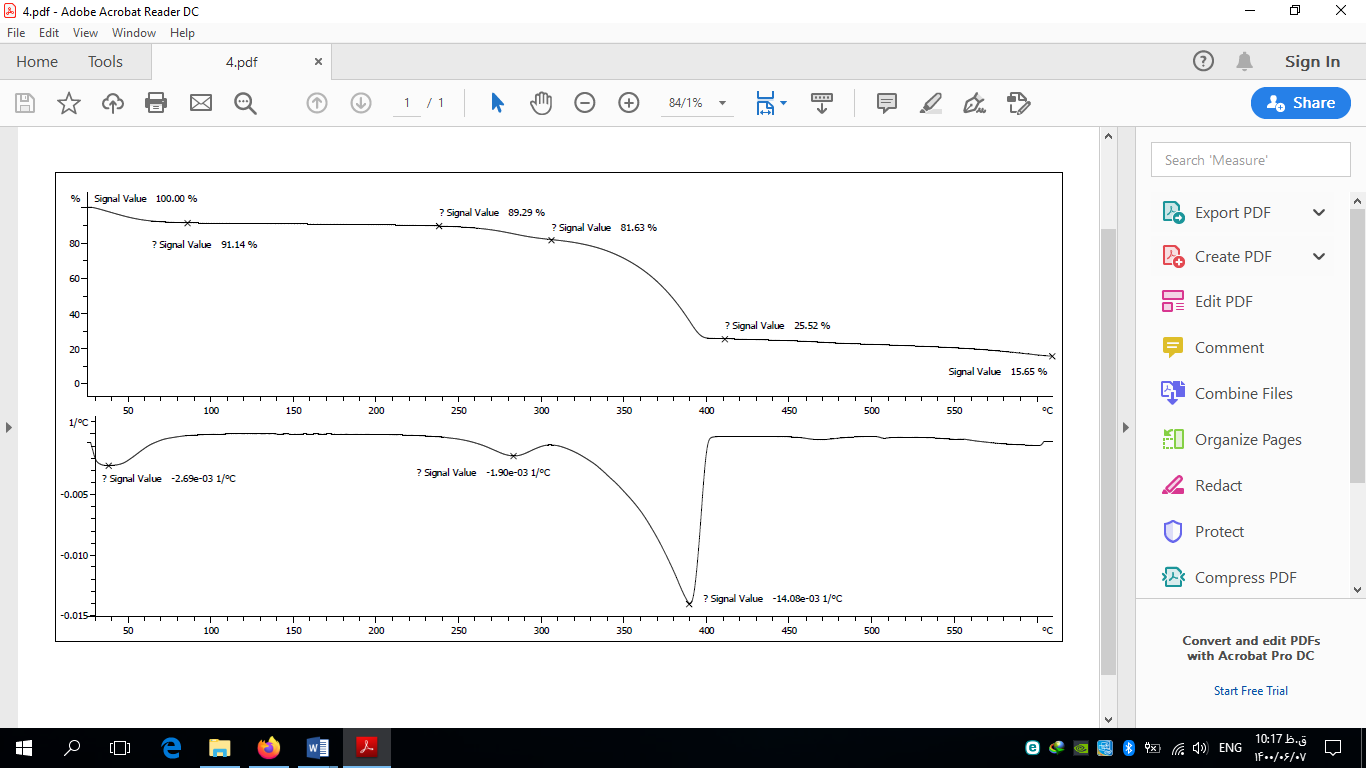 Fig. S1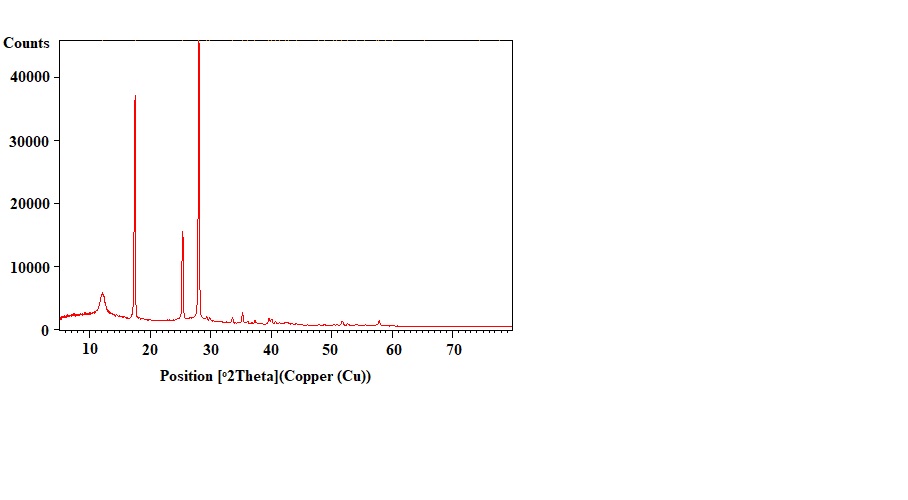    Fig. S2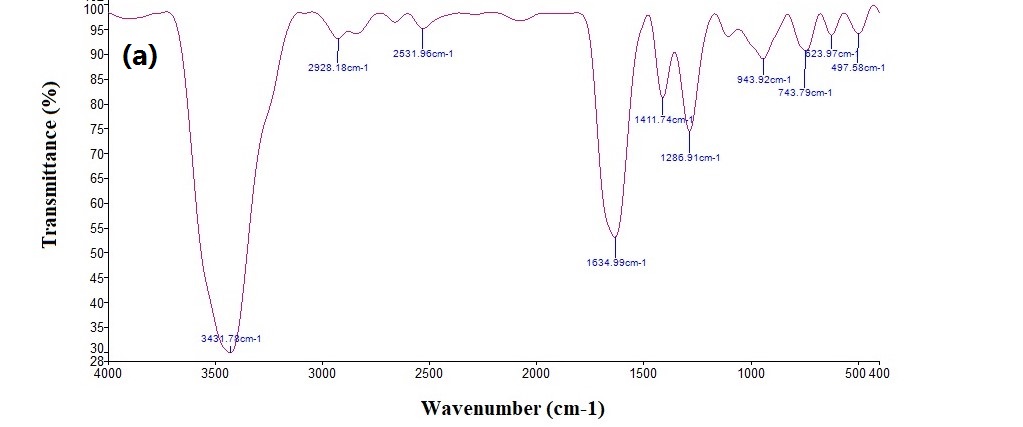 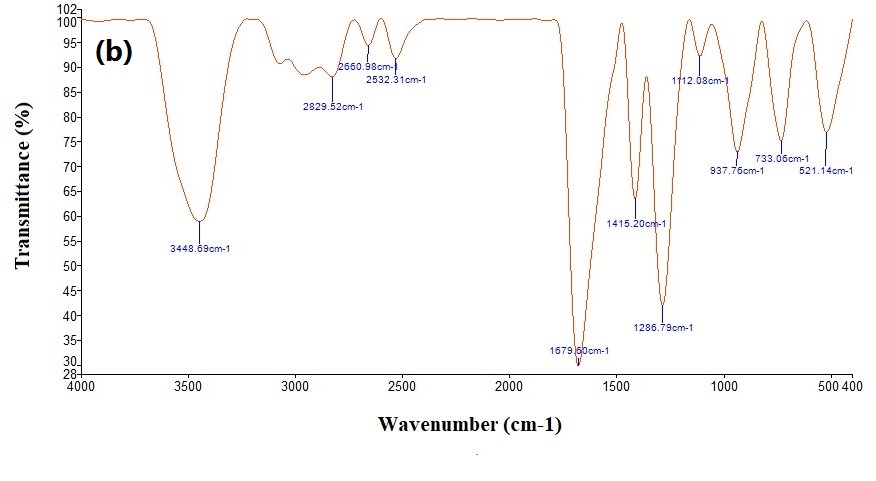 Fig. S3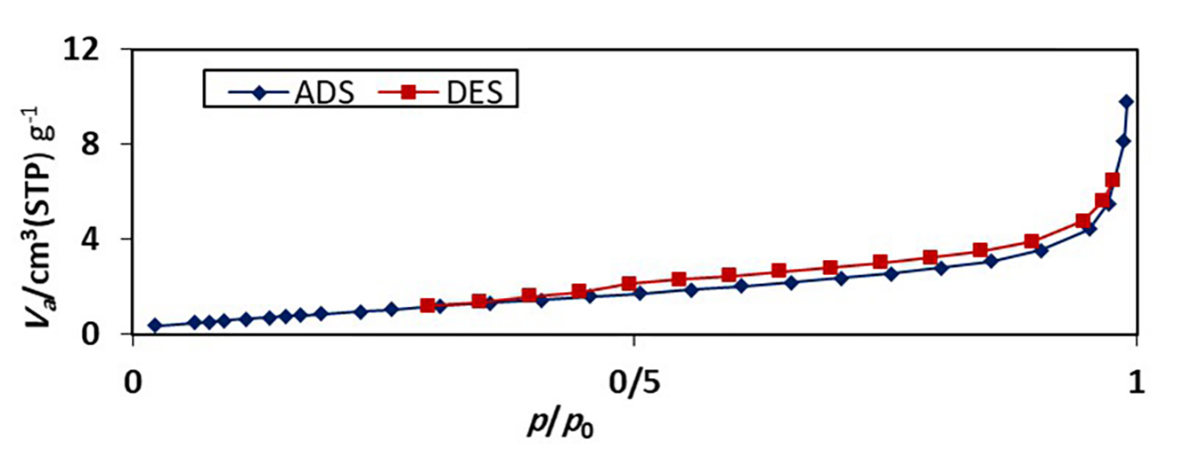 Fig. S4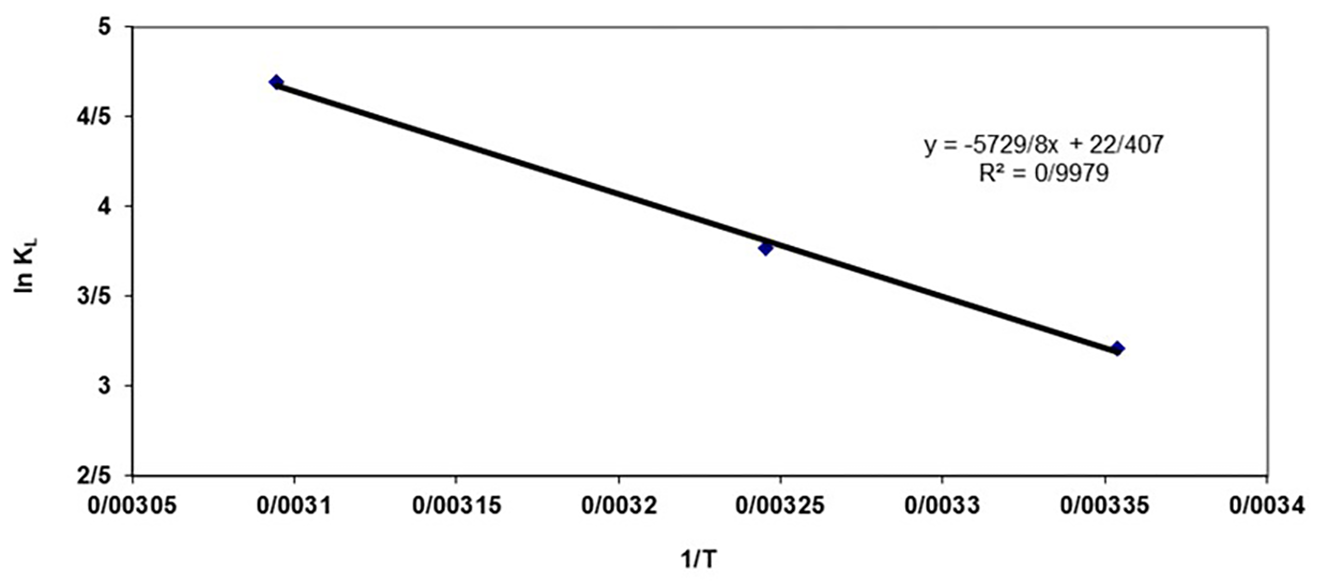       Fig. S5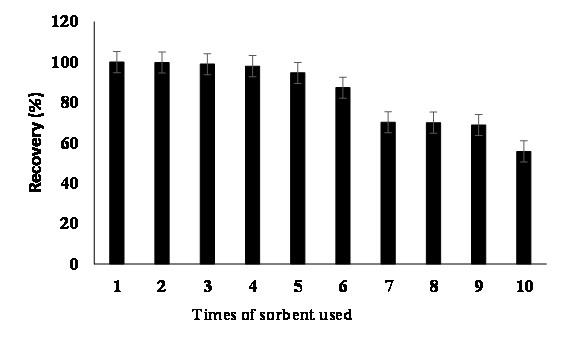 Fig. S6Table S1 Table S2Table S3Table S4ModelParameter                                                              T=298.15KParameter                                                              T=298.15KValue                                    T= 308.15 K      T= 323.15K  Value                                    T= 308.15 K      T= 323.15K  Langmuirqm (mg g-1)kl (L mg-1)RlR27.7760.0240.2870.995610.5820.0430.1860.993211.0980.1090.0830.9913FerundlichnLn(kf)kf(mg11/nL1/ng-1)R21. 508-1.0880.3360.99471.594-0.320.7260.98361.6920.3011.3510.9885TemkineBAT (L mg-1)R21.2950.4190.95152.2270.4690.99452.4331.0610.9828Dubinin-RadushkevichKad (mol2 kJ-2)Ln (qs)qs (mg g-1)R20.000021.3443.8340.88630.0000071.7355.6720.91410.0000021.9016.6940.8406ModelParameter ValuePseudo-first-order modelqe (mg g-1)K1 (min-1)R24.0730.00390.9486Pseudo-second-order modelqe (mg g-1)K2 (g mg-1min-1)R21.6941.7790.9999Intra-particle diffusionKi (g mg-1min-1/2)Ci (mg g-1)R20.0811.3650.9419SampleTemperature (K)ΔHo (J mol-1)ΔSo (J mol-1 K-1)ΔGo (J mol-1)GO/TPAA cl-poly (AA)/TPA298.15308.15323.1547637.56186.29187.9059.76812.562Zero orderpH=1.2        pH=7.4First orderpH=1.2         pH=7.4Higuchi       pH=1.2                 pH=7.4Korsmeyer – PeppaspH=1.2                     pH=7.4K0       R2          K0        R2K1         R2            K1        R2KH              R2                    KH       R2n       KKP         R2              KKP         R25.226  0.9919   5.362   09830.151   0.9562     0.255  0.986334.579   0.9871     34.03    0.92860.5   34.077   0.9889   34.03    0.92860.6   26.015   0.9937   26.132  0.94410.7  20.318    0.9962   20.525  0.95710.8  16.118    0.9966   16.37    0.96790.9  12.928    0.9951   13.198  0.97651    10.454    0.9919   10.724   0.9830